Directions: Use these pictures for EACH part of the test. Here are some useful vocabulary words.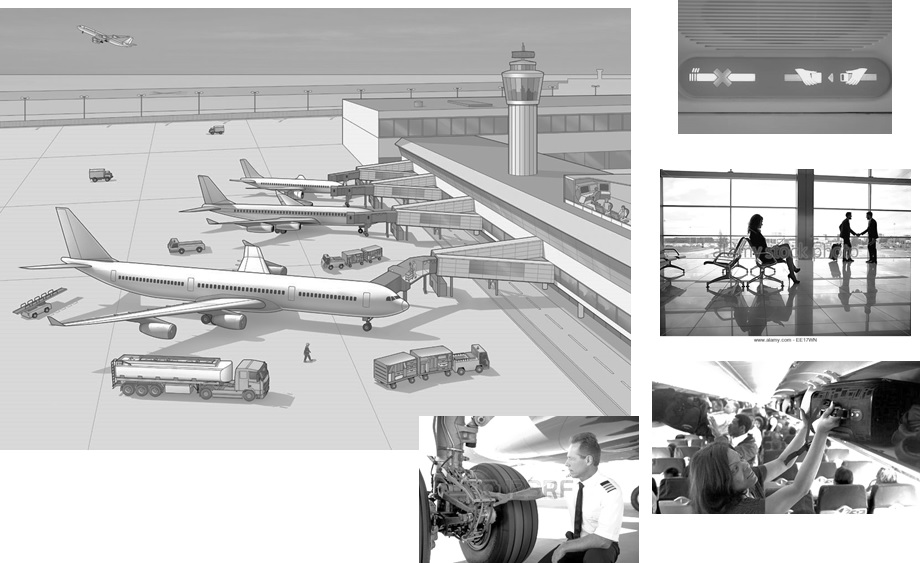 Part 1: The Be Verb (12 points) Write 4 complete sentences about the pictures using the “be” verb. (4 points) Simple Present positive Simple Past negative Simple Future positive Simple Present negative Write 4 questions and 4 answers about the pictures using the “be” verb. (8 points) Simple Present + “be” verbYes/No Question:Yes/No Answer: Wh- Question: Wh- Answer: Simple Past + “be” verbYes/No Question:Yes/No Answer: Wh- Question: Wh- Answer:Part 2: Verb Tenses (6 points) 	7. Start a short story in the past, move to the present, and then the future. Use the story guide below:Use all of the following verb tense forms: simple past 	                   	 simple present                          	     simple futurepast continuous	      		present continuous                	     future continuousLast month, I was at the airport.______________________________________________________________________________________________________________________________________________________________________________________________________________________________________________________________________________________________________________________________________________________________________________________________________________________________________________________________________________________________________________________________________________________________________________________________________________________________________________________________________________________________________________________________________________________________________________________________________________________________________________________________________________________________________________________________________________________________________________________________________________________________________________________________________________________________________________________Part 3: Questions (6 points) Write questions about the pictures. Use an action verb. Don’t use “be” as the main verb.Yes/No Questions Simple presentSimple pastPast continuous Wh- Questions Present Continuous [How]Past Continuous [What]Simple Future [When]Part 4: Imperatives (2 points) Write 2 sentences with Imperatives. Tell someone in the pictures what to do.Part 5: Modals (4 points) Write four present modal sentences about the pictures.Can (simple present) Should (present continuous) Must (simple present) could (question) Part 6: Adjectives and Adverbs (6 points) Write three sentences using these adjectives to compare (more or –er) any people or things in the pictures.  [clean] [busy] [difficult]Write three sentences using these adverbs about any person or thing in the picture.[always][quickly] [carefully]  Part 7:  Phrasal Verbs: Write a sentence for each of the phrasal verbs below. [NOTE: Substitute in the verbs you covered in class]1. hang on2. pick up3.  run into4. call off5. drop offPart 8: Adverb Clauses: (2 points) Write sentence with each of the adverb clause words below:1.  Before2. BecauseEND OF EXAM – Check your work carefullyairporttake offwaitpassengerfuelsmokelandcrewpilotput ontruckcheckflight attendantseat beltluggage